Зарегистрировано в Минюсте России 14 мая 2021 г. N 63415МИНИСТЕРСТВО СЕЛЬСКОГО ХОЗЯЙСТВА РОССИЙСКОЙ ФЕДЕРАЦИИПРИКАЗот 23 декабря 2020 г. N 782ОБ УТВЕРЖДЕНИИ ВЕТЕРИНАРНЫХ ПРАВИЛСОДЕРЖАНИЯ РЫБ И ИНЫХ ВОДНЫХ ЖИВОТНЫХ В ИСКУССТВЕННОСОЗДАННОЙ СРЕДЕ ОБИТАНИЯ В ЦЕЛЯХ ИХ РАЗВЕДЕНИЯ,ВЫРАЩИВАНИЯ, РЕАЛИЗАЦИИ И АККЛИМАТИЗАЦИИВ соответствии со статьями 2.1 и 2.4 Закона Российской Федерации от 14 мая 1993 г. N 4979-1 "О ветеринарии" (Ведомости Съезда народных депутатов Российской Федерации и Верховного Совета Российской Федерации, 1993, N 24, ст. 857; Собрание законодательства Российской Федерации, 2015, N 29, ст. 4369) и подпунктом 5.2.9 пункта 5 Положения о Министерстве сельского хозяйства Российской Федерации, утвержденного постановлением Правительства Российской Федерации от 12 июня 2008 г. N 450 (Собрание законодательства Российской Федерации, 2008, N 25, ст. 2983), приказываю:1. Утвердить прилагаемые Ветеринарные правила содержания рыб и иных водных животных в искусственно созданной среде обитания в целях их разведения, выращивания, реализации и акклиматизации.2. Настоящий приказ вступает в силу с 1 сентября 2021 г. и действует до 1 сентября 2027 г.МинистрД.Н.ПАТРУШЕВУтвержденыприказом Минсельхоза Россииот 23 декабря 2020 г. N 782ВЕТЕРИНАРНЫЕ ПРАВИЛАСОДЕРЖАНИЯ РЫБ И ИНЫХ ВОДНЫХ ЖИВОТНЫХ В ИСКУССТВЕННОСОЗДАННОЙ СРЕДЕ ОБИТАНИЯ В ЦЕЛЯХ ИХ РАЗВЕДЕНИЯ,ВЫРАЩИВАНИЯ, РЕАЛИЗАЦИИ И АККЛИМАТИЗАЦИИI. Общие положения1. Ветеринарные правила содержания рыб и иных водных животных в искусственно созданной среде обитания в целях их разведения, выращивания, реализации и акклиматизации (далее - Правила) устанавливают обязательные для исполнения физическими и юридическими лицами требования к условиям содержания рыб и иных водных животных в искусственно созданной среде обитания в целях их разведения, выращивания, в том числе при осуществлении искусственного воспроизводства водных биологических ресурсов <1>, реализации и акклиматизации водных биологических ресурсов <2>, при осуществлении мероприятий по карантинированию рыб и иных водных животных, обязательных профилактических мероприятий и диагностических исследований рыб и иных водных животных.--------------------------------<1> Пункт 2 Правил организации искусственного воспроизводства водных биологических ресурсов, утвержденных постановлением Правительства Российской Федерации от 12 февраля 2014 г. N 99 (Собрание законодательства Российской Федерации, 2014, N 8, ст. 800; 2020, N 23, ст. 3662).<2> Статья 11 Федерального закона от 2 июля 2013 г. N 148-ФЗ "Об аквакультуре (рыбоводстве) и о внесении изменений в отдельные законодательные акты Российской Федерации" (Собрание законодательства Российской Федерации, 2013, N 27, ст. 3440).2. Правила не распространяются на содержание, карантинирование, обязательные профилактические мероприятия и диагностические исследования водных млекопитающих, а также рыб и иных водных животных, не включенных в перечень сельскохозяйственной продукции, производство, первичную и последующую (промышленную) переработку которой осуществляют сельскохозяйственные товаропроизводители, а также научные организации, профессиональные образовательные организации, образовательные организации высшего образования в процессе своей научной, научно-технической и (или) образовательной деятельности, утвержденный распоряжением Правительства Российской Федерации от 25 января 2017 г. N 79-р (Собрание законодательства Российской Федерации, 2017, N 5, ст. 852; 2020, N 11, ст. 1605).3. Требования к объектам для содержания рыб в прудовых хозяйствах, принадлежащим юридическим и физическим лицам, сведения о которых включены в реестр организаций и лиц, осуществляющих производство, переработку и (или) хранение товаров, перемещаемых с территории одного государства - члена Евразийского экономического союза на территорию другого государства - члена Евразийского экономического союза (далее - реестр) <3>, установлены Решением Коллегии Евразийской экономической комиссии от 13 февраля 2018 г. N 27 "Об утверждении Единых ветеринарных (ветеринарно-санитарных) требований, предъявляемых к объектам, подлежащим ветеринарному контролю (надзору)" (Официальный сайт Евразийского экономического союза http://www.eaeunion.org, 15 февраля 2018 г.) <4>, а также Правилами.--------------------------------<3> Решение Комиссии Таможенного союза от 17 августа 2010 г. N 342 "О вопросах в сфере ветеринарного контроля (надзора) в Таможенном союзе" (Официальный сайт Комиссии Таможенного союза http://www.tsouz.ru, 23 августа 2010 г.), являющееся обязательным для Российской Федерации в соответствии с Договором об учреждении Евразийского экономического сообщества от 10 октября 2000 г. (Собрание законодательства Российской Федерации, 2002, N 7, ст. 632), Договором о Евразийском экономическом союзе от 29 мая 2014 г., ратифицированным Федеральным законом от 3 октября 2014 г. N 279-ФЗ "О ратификации Договора о Евразийском экономическом союзе" (Собрание законодательства Российской Федерации, 2014, N 40, ст. 5310).<4> Является обязательным для Российской Федерации в соответствии с Договором о Евразийском экономическом союзе от 29 мая 2014 г., ратифицированным Федеральным законом от 3 октября 2014 г. N 279-ФЗ "О ратификации Договора о Евразийском экономическом союзе".4. Требования к объектам для содержания рыб, иных водных животных, в том числе в прудовых хозяйствах, принадлежащим юридическим и физическим лицам, сведения о которых не включены в реестр, устанавливаются Правилами.II. Требования к содержанию рыб, иных водных животных5. Рыбы, иные водные животные подлежат учету и идентификации в соответствии с законодательством Российской Федерации в области ветеринарии <5>.--------------------------------<5> Статья 2.5 Закона Российской Федерации от 14 мая 1993 г. N 4979-1 "О ветеринарии", пункт 11 Перечня видов животных, подлежащих идентификации и учету, утвержденного приказом Минсельхоза России от 22 апреля 2016 г. N 161 (зарегистрирован Минюстом России 20 мая 2016 г., регистрационный N 42199).6. Рыбы, иные водные животные должны быть обеспечены водой, соответствующей нормативам качества для объектов рыбохозяйственного значения, в том числе нормативам предельно допустимых концентраций вредных веществ в водах водных объектов рыбохозяйственного значения, утвержденным приказом Минсельхоза России от 13 декабря 2016 г. N 552 (зарегистрирован Минюстом России 13 января 2017 г., регистрационный N 45203), с изменениями, внесенными приказами Минсельхоза России от 12 октября 2018 г. N 454 (зарегистрирован Минюстом России 27 февраля 2019 г., регистрационный N 53909), от 10 марта 2020 г. N 118 (зарегистрирован Минюстом России 15 июня 2020 г., регистрационный N 58643).7. При въезде на территорию участков, предназначенных для содержания производителей и ремонтного молодняка, инкубации икры, участков, на которых проводятся мероприятия по карантинированию рыб, иных водных животных (далее - карантинные участки), участков для сбора и хранения биологических отходов (далее - участки хранения биологических отходов) должна осуществляться дезинфекция шасси транспортных средств аэрозолями дезинфицирующих средств.Оборудование и инвентарь, перемещаемые на территории участков, предусмотренных в настоящем пункте (далее также - обособленные производственные участки), подлежат дезинфекции с использованием дезинфицирующих средств согласно инструкциям по их применению.8. В помещениях, расположенных на обособленных производственных участках, на входах и выходах устанавливаются дезинфекционные коврики (кюветы) по ширине прохода длиной не менее 1 м, заполненные поролоном, опилками или другим пористым эластичным материалом и пропитанные дезинфицирующими растворами.9. Обособленные производственные участки располагаются на расстоянии не ближе 500 м от животноводческих ферм и скотомогильников.10. На участках, предназначенных для содержания производителей и ремонтного молодняка, инкубации икры, на карантинных участках должны быть предусмотрены ванны или иные емкости для проведения антипаразитарной, лечебной и профилактической обработки рыб (далее - емкости для ветеринарных обработок).11. Обособленные производственные участки, за исключением участков хранения биологических отходов, должны быть оборудованы системой водоснабжения, при которой возможно наполнение водой или осушение каждого водного объекта, предназначенного для содержания рыб, иных водных животных, в отдельности (далее - система независимого водоснабжения), а также гидротехническими сооружениями или техническими устройствами, препятствующими проникновению в них рыб и иных водных организмов.12. Участки, предназначенные для содержания производителей и ремонтного молодняка, инкубации икры, должны быть расположены выше по рельефу местности и водотоку (системе водоснабжения) по отношению к другим обособленным производственным участкам, а также к иным участкам, не предусмотренным пунктом 7 Правил (далее - необособленные производственные участки).13. Карантинные участки должны быть расположены ниже по рельефу местности и водотоку (системе водоснабжения) по отношению к иным производственным участкам, в которых содержатся рыба и иные водные животные.14. Осуществление работ на обособленных производственных участках и посещение таких участков без специальной одежды и обуви <6> не допускаются.--------------------------------<6> Межотраслевые правила обеспечения работников специальной одеждой, специальной обувью и другими средствами индивидуальной защиты, утвержденные приказом Минздравсоцразвития России от 1 июня 2009 г. N 290н (зарегистрирован Минюстом России 10 сентября 2009 г., регистрационный N 14742), с изменениями, внесенными приказом Минздравсоцразвития России от 27 января 2010 г. N 28н (зарегистрирован Минюстом России 1 марта 2010 г., регистрационный N 16530), приказами Минтруда России от 20 февраля 2014 г. N 103н (зарегистрирован Минюстом России 15 мая 2014 г., регистрационный N 32284), от 12 января 2015 г. N 2н (зарегистрирован Минюстом России 11 февраля 2015 г., регистрационный N 35962).15. При организации работ по выпуску в водный объект, изъятию из водного объекта, сортировке и пересадке рыб и иных водных животных в береговой зоне водного объекта должна проводиться дезинфекция аэрозолями дезинфицирующих средств тары, инвентаря, а также специальной одежды и обуви персонала, прибывшего для проведения указанных работ. Дезинфекция должна проводиться на расстоянии не ближе 100 м от береговой линии (границы водного объекта).16. Работы по выпуску в водный объект, изъятию из водного объекта, сортировке и пересадке рыб, иных водных животных должны проводиться непосредственно в пределах береговой полосы <7> водного объекта.--------------------------------<7> Статья 6 Водного кодекса Российской Федерации (Собрание законодательства Российской Федерации, 2006, N 23, ст. 2381; 2018, N 53, ст. 8401).17. Не допускается травмирование рыб, иных водных животных при их содержании, разведении и выращивании, а также при поимке, осмотре, взвешивании, бонитировке.18. Комплектование собственного стада должно производиться клинически здоровыми рыбами, иными водными животными, не имеющими эктопаразитов.19. Корма и кормовые добавки, используемые для кормления рыб, иных водных животных, должны быть безопасными для здоровья животных и соответствовать ветеринарно-санитарным требованиям и нормам, установленным документами, составляющими право Евразийского экономического союза <8>, законодательными и иными нормативными правовыми актами Российской Федерации.--------------------------------<8> Являются обязательными для Российской Федерации в соответствии с Договором о Евразийском экономическом союзе от 29 мая 2014 г., ратифицированным Федеральным законом от 3 октября 2014 г. N 279-ФЗ "О ратификации Договора о Евразийском экономическом союзе".При использовании автоматизированных систем раздачи влажных кормов оборудование и приспособления для раздачи корма очищаются и моются после каждого кормления.При использовании автоматизированных систем раздачи сухих кормов оборудование и приспособления для раздачи корма моются, дезинфицируются и просушиваются после окончания цикла производства, но не реже 1 раза в год.20. Особенности содержания рыб, иных водных животных устанавливаются в соответствии со статусом региона, установленным в соответствии с Ветеринарными правилами проведения регионализации территории Российской Федерации, утвержденными приказом Минсельхоза России от 14 декабря 2015 г. N 635 (зарегистрирован Минюстом России 23 марта 2016 г., регистрационный N 41508).21. Утилизация и уничтожение трупов рыб осуществляются в соответствии с ветеринарными правилами перемещения, хранения, переработки и утилизации биологических отходов, утверждаемыми Минсельхозом России в соответствии со статьей 2.1 Закона Российской Федерации от 14 мая 1993 г. N 4979-1 "О ветеринарии".22. Пруды для содержания рыб, иных водных животных, конструкция которых предусматривает полное осушение ложа (далее - спускные пруды), за исключением прудов, образованных водоподпорными сооружениями на водотоках, и прудов, не имеющих систему подачи воды, должны быть оборудованы системами независимого водоснабжения.23. Выгул водоплавающей птицы на участках, предназначенных для содержания производителей и ремонтного молодняка, участках выращивания посадочного материала, карантинных участках, прудах, предназначенных для накопления воды, запрещается.24. Внесение в пруды навоза, не обеззараженного термическим или биотермическим методом, запрещается.25. При содержании рыб, иных водных животных в бассейнах, рыбоводных каналах (далее соответственно - бассейны, каналы) каналы должны иметь конструкцию, устойчивую к разрушению или деформации в ходе механической очистки поверхности от загрязнений, внутренняя поверхность бассейнов и трубопроводов, подводящих к ним воду, должна быть покрыта коррозионно-стойкими и безвредными для рыб, иных водных животных материалами.26. Конструкция бассейнов и каналов должна обеспечивать возможность беспрепятственного изъятия биологических отходов, удаления продуктов жизнедеятельности рыб, иных водных животных при помощи водотока, а также проведения механической очистки.27. Водоток в бассейнах должен обеспечивать отсутствие застойных зон и поддержание одинаковых параметров температуры воды в любой части бассейна.28. Рыбоводные садки и (или) другие технические средства, используемые для содержания рыб, иных водных животных в границах рыбоводного участка <9> (далее соответственно - садки, другие технические средства), должны иметь конструкцию, устойчивую к разрушению или деформации в ходе их эксплуатации, а также при механической очистке их поверхности от обрастаний, и должны быть изготовлены из коррозионно-стойких и безвредных для рыб, иных водных животных материалов.--------------------------------<9> Статья 4 Федерального закона от 2 июля 2013 г. N 148-ФЗ "Об аквакультуре (рыбоводстве) и о внесении изменений в отдельные законодательные акты Российской Федерации".29. В период эксплуатации садки, другие технические средства должны быть прикреплены к береговым сооружениям и (или) якорным системам. Конструкции крепления должны обеспечивать целостность садков, других технических средств и сохранение их размещения в границах рыбоводного участка.30. Размер ячей сетного материала садков должен соответствовать размеру содержащихся в них рыб, иных водных животных в целях предотвращения их травмирования, а также предупреждения возможности проникновения рыб, иных водных животных за пределы садков.31. Конструкция садков должна предусматривать возможность изъятия из них трупов рыб, иных водных животных в период содержания в садках рыб, иных водных животных.32. Удаление из прудов, предназначенных для нереста, содержания производителей и ремонтного молодняка, из бассейнов и каналов, с водной поверхности садков, не покрытой льдом, трупов рыб, иных водных животных, а также рыб и иных водных животных, имеющих внешние повреждения, должно осуществляться ежедневно.Удаление трупов рыб, иных водных животных из донной части садков должно осуществляться не реже 1 раза в год.33. Удаление продуктов жизнедеятельности рыб, иных водных животных, а также остатков кормов из садков и (или) других технических средств должно быть обеспечено при помощи водотока и (или) принудительного дренажа.34. При содержании рыб различных возрастных групп в садках, других технических средствах содержание каждой возрастной группы рыб должно осуществляться в садках, других технических средствах, стоящих отдельно друг от друга. Садки, другие технические средства, предназначенные для содержания рыб в возрасте до 2 лет включительно, размещаются выше по течению, чем садки, другие технические средства, предназначенные для содержания рыб в возрасте от 2 лет и старше.35. При проведении обескровливания рыб и иных водных животных сброс крови в водные объекты запрещается.III. Требования к осуществлению мероприятийпо карантинированию рыб, иных водных животных36. Рыбы, иные водные животные, ввозимые на обособленный производственный участок или вывозимые с обособленного производственного участка, подлежат обособленному содержанию от других рыб, иных водных животных, содержащихся на обособленном производственном участке (далее - карантинирование).37. Карантинирование рыб и иных водных животных осуществляется на карантинных участках, предназначенных для проведения клинического осмотра рыб, иных водных животных, диагностических исследований и обработок, предусмотренных планами диагностических исследований, ветеринарно-профилактических и противоэпизоотических мероприятий в хозяйствах всех форм собственности на территории субъекта Российской Федерации на соответствующий год <10> (далее - Планы противоэпизоотических мероприятий), если иное не предусмотрено Правилами.--------------------------------<10> Пункт 3 Правил предоставления субсидий федеральным казенным предприятиям, отнесенным к ведению Министерства сельского хозяйства Российской Федерации, на финансовое обеспечение затрат, связанных с производством и доставкой в субъекты Российской Федерации лекарственных средств и препаратов для ветеринарного применения для обеспечения проведения противоэпизоотических мероприятий в субъектах Российской Федерации, утвержденных постановлением Правительства Российской Федерации от 2 июня 2016 г. N 490 (Собрание законодательства Российской Федерации, 2016, N 24, ст. 3529).38. Период карантинирования для рыб, иных водных животных составляет не менее 30 суток со дня их ввоза на обособленный производственный участок или до дня их вывоза с обособленного производственного участка.39. При содержании рыб, иных водных животных в прудах после завершения карантинирования осуществляется сброс воды из карантинных участков в целях обеззараживания в пруд-отстойник, не имеющий связи с остальными водоемами, или в водоемы, не имеющие рыбохозяйственного значения, или в канализационные системы.40. При комплектовании технологических (производственных) групп по принципу "все свободно - все занято" <11> и содержании одновозрастных групп рыб одного биологического вида в прудах, бассейнах, садках, других технических средствах допускается проведение карантинирования рыб непосредственно на обособленном производственном участке.--------------------------------<11> Пункт 3 Единых ветеринарных (ветеринарно-санитарных) требований, предъявляемых к объектам, подлежащим ветеринарному контролю (надзору), утвержденных Решением Коллегии Евразийской экономической комиссии от 13 февраля 2018 г. N 27.41. В случае обнаружения при карантинировании рыб и иных водных животных, больных заразными болезнями, ветеринарные мероприятия проводятся в соответствии с ветеринарными правилами осуществления профилактических, диагностических, лечебных, ограничительных и иных мероприятий, установления и отмены карантина и иных ограничений, направленных на предотвращение распространения и ликвидацию очагов заразных и иных болезней животных, утверждаемыми Минсельхозом России в соответствии со статьей 2.2 Закона Российской Федерации от 14 мая 1993 г. N 4979-1 "О ветеринарии".42. Карантинирование не проводится в следующих случаях:комплектования собственного стада клинически здоровыми рыбами и иными водными животными, ввозимыми с обособленных производственных участков, принадлежащих одному физическому или юридическому лицу;вывоза клинически здоровых рыб, полученных от клинически здоровых производителей, в целях выпуска в водные объекты;ввоза рыб, иных водных животных для содержания на участке реализации продукции при наличии ветеринарных сопроводительных документов, подтверждающих благополучие территории вывоза рыб, иных водных животных по заразным болезням рыб, иных водных животных.IV. Требования к осуществлению обязательныхпрофилактических мероприятий и диагностическихисследований рыб, иных водных животных43. Рыбы и иные водные животные подлежат осмотру, диагностическим исследованиям, вакцинациям и обработкам в соответствии с Планами противоэпизоотических мероприятий, а также профилактическим антипаразитарным обработкам при пересадках из одного водоема в другой.44. Осмотр с проведением лабораторных (ихтиопатологических) исследований рыб и иных водных животных, содержащихся на обособленных производственных участках, должен проводиться не реже 4 раз в год, а на необособленных - не реже 2 раз в год.Лабораторные (ихтиопатологические) исследования рыб и иных водных животных должны проводиться в ихтиопатологических лабораториях, расположенных на участках, предназначенных для содержания производителей и ремонтного молодняка, инкубации икры, на карантинных участках, или в лабораториях (испытательных центрах), входящих в систему органов и организаций Государственной ветеринарной службы Российской Федерации, или в иных лабораториях (испытательных центрах), аккредитованных в национальной системе аккредитации.45. Емкости для ветеринарных обработок должны быть оборудованы системой независимого водоснабжения, а также должны предусматривать сброс использованной воды в канализационные системы или бессточные отстойники, не связанные гидрологической связью с водными объектами.46. В целях проведения дезинфекции и дезинвазии спускных прудов ежегодно должны проводиться следующие мероприятия:а) спуск воды для высушивания или промораживания ложа спускных прудов;б) дезинфекция ложа спускных прудов с использованием дезинфицирующих средств согласно инструкциям по их применению.47. Дезинфекция ложа спускных прудов, предназначенных для содержания производителей и ремонтного молодняка, должна осуществляться 2 раза в год: после спуска воды и за 20 календарных дней до дня заполнения их водой с использованием дезинфицирующих средств согласно инструкциям по их применению.48. Пруды, в том числе спускные, подлежат дезинфекции путем внесения в воду дезинфицирующих средств согласно инструкциям по их применению.49. Бассейны, каналы, а также инвентарь и оборудование, используемые при содержании рыб и иных водных животных, подлежат дезинфекции с использованием дезинфицирующих средств согласно инструкциям по их применению.50. Содержание рыб и иных водных животных в границах рыбоводного участка, на котором размещены садки, другие технические средства, допускается не менее чем через 60 календарных дней после дня изъятия из садков, других технических средств рыб и иных водных животных.Садки, другие технические средства могут быть использованы повторно после проведения дезинфекции с использованием дезинфицирующих средств согласно инструкциям по их применению.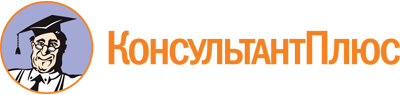 Приказ Минсельхоза России от 23.12.2020 N 782
"Об утверждении Ветеринарных правил содержания рыб и иных водных животных в искусственно созданной среде обитания в целях их разведения, выращивания, реализации и акклиматизации"
(Зарегистрировано в Минюсте России 14.05.2021 N 63415)Документ предоставлен КонсультантПлюс

www.consultant.ru

Дата сохранения: 10.09.2021
 